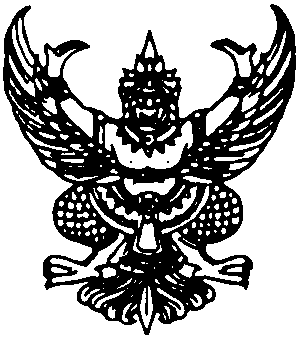 ประกาศคณะกรรมการดำเนินการประมูลด้วยระบบอิเล็กทรอนิกส์องค์การบริหารส่วนตำบลจอหอเรื่อง  ประมูลซื้อรถบรรทุกขยะมูลฝอยแบบอัดท้าย ขนาดความจุไม่น้อยกว่า 12 ลูกบาศก์เมตร จำนวน 1 คันด้วยระบบอิเล็กทรอนิกส์  (e-Auction)-----------------------------------------------------------------------------------------		ตามที่ องค์การบริหารส่วนตำบลจอหอ ได้ประกาศเชิญชวนผู้ค้าเข้าร่วมประมูลโครงการประมูลซื้อรถบรรทุกขยะมูลฝอยแบบอัดท้าย ขนาดความจุไม่น้อยกว่า 12 ลูกบาศก์เมตร จำนวน 1 คัน  และได้คัดเลือกผู้ที่ผ่านคุณสมบัติหรือผ่านข้อเสนอทางเทคนิคในงานจัดซื้อดังกล่าวไปแล้วนั้น		คณะกรรมการดำเนินการประมูลด้วยระบบอิเลคทรอนิกส์  ขอประกาศให้ทราบถึงกำหนดวัน  เวลา  สถานที่  และเงื่อนไขการประมูล  ดังมีรายละเอียดดังต่อไปนี้กำหนด  วัน  เวลา  สถานที่  ดังนี้กำหนดวัน  เวลา  สถานที่  จัดอบรมรับรหัสผ่าน  และลงนามในสัญญา  3  ฝ่าย  ในวันที่  8  สิงหาคม  2556  ระหว่างเวลา  15.00  น.  -  16.00  น.  ณ  สำนักงานบริการลูกค้า  กสท. นครราชสีมา  บริษัท  กสท.  โทรคมนาคม  จำกัด  (มหาชน)  เลขที่  42  ถนนจอมสุรางค์ยาตร์  ตำบลในเมือง  อำเภอเมืองนครราชสีมา  จังหวัดนครราชสีมา  โทร  0-4425-8871,  08-1238-0026,  08-6243-1699,  08-6460-2037  โทรสาร  0-4425-7489กำหนดวัน  เวลา  เริ่มการประมูล  ในวันที่  9  สิงหาคม  2556  ระหว่างเวลา        10.00 น.  -  10.30 น. ณ สถานที่ที่ผู้เข้าร่วมประมูลแต่ละรายจัดหาเอง โดยคณะกรรมการฯ ติดตามผล  
ณ  สำนักงานบริการลูกค้า  กสท. นครราชสีมา  บริษัท  กสท.  โทรคมนาคม  จำกัด  (มหาชน)  เลขที่  42  ถนนจอมสุรางค์ยาตร์  ตำบลในเมือง  อำเภอเมืองนครราชสีมา  จังหวัดนครราชสีมา  โทร  0-4425-8871,  08-1238-0026,  08-6243-1699,  08-6460-2037  โทรสาร  0-4425-7489รูปแบบการประมูลใช้ประมูลระบบ  ปิดราคาวงเงินในการจัดหา  2,900,000  บาทระยะเวลาการประมูล  30  นาที  (ไม่มีการต่อเวลา)ช่วงเวลาสุดท้ายก่อนปิดประมูล  5  นาที  ปิดสัญลักษณ์แสดงผู้ชนะหรือแพ้ผู้มีสิทธิ์เสนอราคาที่  Log in  จะต้องดำเนินการเสนอราคาโดยราคาที่เสนอในการประมูลจ้างด้วยระบบอิเลคทรอนิกส์  จะต้องต่ำกว่าราคาเริ่มต้นในการประมูลและจะต้องต่ำกว่าราคาเริ่มต้นในการประมูล  และจะต้องเสนอลดราคาขั้นต่ำ  (Minimum  Bid)   ไม่น้อยกว่าครั้งละ  5,000  บาท  จากราคาเริ่มต้นในการประมูลฯ  และการเสนอลดราคาครั้งถัดๆ ไป  ต้องเสนอลดราคาครั้งละไม่น้อยกว่า  5,000  บาท  จากราคาครั้งสุดท้ายที่เสนอลดแล้ว				ประกาศ    ณ    วันที่    2    สิงหาคม    2556					ลงชื่อ				                         		              ประธานคณะกรรมการประมูล						(นายพีระบูลย์     เผดิมวงศ์) จ้างด้วยระบบอิเลคทรอนิกส์									   กรรมการ						(นางสาวชลิดา      ศรีพิมาย)									   กรรมการ						(นางประทุม   หวังอ้อมกลาง)